2.	InternetVysokorychlostní připojení k internetu umožňuje přenosovou rychlost vyšší než 256kb/s.Pevné - zahrnuje ADSL nebo jiné DSL technologie, bezdrátové připojení (FWA); pronajatou digitální linku telekomunikačních operátorů; připojení přes rozvody kabelové televize a optické připojení (FTTx).Mobilní - využívá 3G modem nebo 3G mobilní telefon (např. technologie UMTS, HSDPA či CDMA2000 1xEVDO).Hlavní zjištěníPřipojení k internetu je v podnikatelském sektoru již dlouhodobě naprostou samozřejmostí. Již na konci roku 2003 dosáhl podíl podniků připojených k internetu 90 % a od té doby se dále navyšoval až na současnou hodnotu 98 % (leden 2014). Mezi velikostními kategoriemi podniků nezaznamenáváme výrazné rozdíly.Nejen, že se internet stále více rozšiřuje do všech oblastí společnosti, podniky nevyjímaje, ale také se mění a zlepšují technologie, které zvyšují jeho rychlost a umožňují přenos stále větších objemů dat. Zatímco v roce 2001 se více než polovina podniků připojovala prostřednictvím klasické vytáčené linky a DSL technologie byly v České republice na úplném začátku, v lednu 2014 již DSL linku pro připojení k internetu používalo 64 % podniků a klasická vytáčená linka upadala v zapomnění.V lednu 2014 používaly vysokorychlostní připojení k internetu téměř všechny podniky s internetem, před pěti lety se jednalo o 82 % a před deseti o 43% podniků s připojením k internetu. Mezi technologiemi, kterými se podniky k internetu připojují, dominuje ADSL linka, jejímž prostřednictvím se připojuje již zmiňovaných 64 % podniků. Hojně, mezi podniky využívanou technologií, je také bezdrátové připojení k internetu (WiFi), takto bylo v lednu 2014 připojeno 57 % podniků. Pronajatý okruh od telekomunikačních operátorů využívalo 12 % a optický kabel 13 % podniků. Něco málo přes 29 % podniků se pak připojuje pomocí vysokorychlostního mobilního připojení.Před dvanácti lety, v roce 2002 uvádělo 87 % podniků rychlost připojení k internetu nižší než 2 Mb/s a v roce 2014 má 94 % podniků naopak rychlost vyšší. Nejčastější rychlostí připojení byla v lednu 2014 rychlost v rozmezí 2–9,9 Mb/s, kterou se připojovalo 41 % všech podniků. Téměř třetina podniků má přenosovou rychlost 10–29,9 Mb/s, 11 % rychlost 30-99,9 Mb/s a 9 % podniků pak používalo připojení k internetu umožňující přenos 100 a více Mb/s.Ve velké míře je internet podniky využíván k bankovním a finančním službám, v lednu 2014 ho k tomuto účelu využilo 93 % všech podniků, přičemž mezi velikostními kategoriemi nejsou velké rozdíly. Třetina podniků prostřednictvím internetu uskutečňuje alespoň část svých telefonických hovorů, 22 % podniků pomocí internetu školí své zaměstnance a 45 % podniků využívá internet k umístění placené inzerce.Graf 2.1: Rychlost internetového připojení v podnicích ČRa) Podniky s vysokorychlostním připojením*	       b) Podniky podle rychlosti připojení**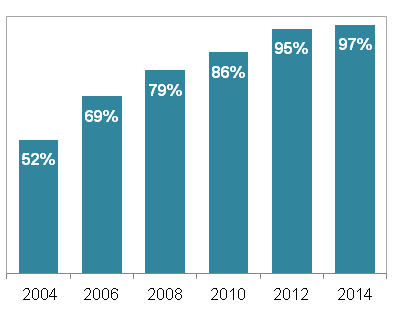 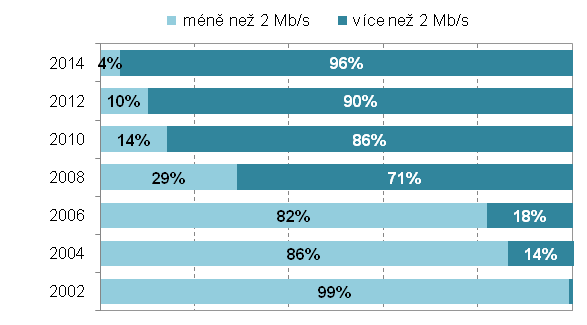 *podíl na celkovém počtu podniků (v %)		  **podíl na celkovém počtu podniků s internetem (v %)podíl na celkovém počtu podniků v dané velikostní a odvětvové skupině (v %)Tab. 2.1: Vysokorychlostní připojení k internetu v podnikatelském sektoru ČR, leden 2014Tab. 2.2: Rychlost připojení k internetu v podnikatelském sektoru ČR, leden 2014Graf 2.2: Činnosti provozované podniky na internetu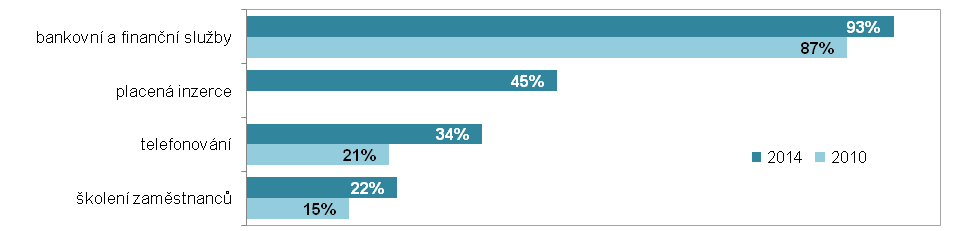 Zdroj: Český statistický úřad 2014Celkempodle typu připojenípodle typu připojenípodle typu připojenípodle typu připojenípodle typu připojeníCelkemADSL technologiebezdrátové
(Wi-Fi)pronajatý digitální okruhoptický kabelmobilní Podniky celkem (10+)96,7 63,5 57,4 11,8 13,2 29,1 Velikost podniku  10–49 zaměstnanců96,1 64,1 55,9 8,0 9,7 24,1   50–249 zaměstnanců98,6 59,7 62,5 19,7 22,6 42,6   250 a více zaměstnanců99,4 69,1 65,4 52,9 42,1 69,9 Odvětví (ekonomická činnost)  Zpracovatelský průmysl95,9 60,1 57,7 10,8 12,0 25,8   Výroba a rozvod energie, plynu, tepla95,9 60,1 55,0 16,3 18,1 33,8   Stavebnictví97,4 64,8 56,6 8,0 6,4 29,8   Obchod; opravy motorových vozidel97,9 70,0 58,6 10,4 11,6 31,8   Doprava a skladování97,0 69,6 57,7 10,8 11,8 23,6   Ubytování, stravování a pohostinství96,4 68,1 63,2 7,2 8,1 14,6   Informační a komunikační činnosti99,5 49,7 59,8 30,8 42,6 52,3   Peněžnictví a pojišťovnictví98,2 65,5 49,0 40,0 44,9 55,4   Činnosti v oblasti nemovitostí97,5 52,7 51,3 15,4 18,1 25,5   Profesní, vědecké a technické činnosti97,5 59,1 56,4 15,3 20,3 37,7   Administrativní a podpůrné činnosti90,0 59,8 49,4 14,2 13,5 28,5 nižší než
2 Mb/s2–9,9 Mb/s10–29,9 Mb/s30–99,9 Mb/s100 Mb/s
a vyššíPodniky celkem (10+)4,1 41,0 32,9 11,1 8,7 Velikost podniku  10–49 zaměstnanců4,7 42,9 31,4 10,0 8,5   50–249 zaměstnanců1,9 36,0 39,3 13,6 8,4   250 a více zaměstnanců1,4 25,4 35,8 22,4 14,5 Odvětví (ekonomická činnost)  Zpracovatelský průmysl4,9 42,7 34,7 9,5 6,1   Výroba a rozvod energie, plynu, tepla3,5 38,5 31,4 11,2 11,9   Stavebnictví3,5 41,4 33,6 10,0 9,7   Obchod; opravy motorových vozidel2,7 45,4 33,4 8,2 9,0   Doprava a skladování6,3 41,1 30,2 12,9 8,0   Ubytování, stravování a pohostinství6,7 43,4 26,9 12,1 7,4   Informační a komunikační činnosti0,6 20,2 33,0 22,4 23,3   Peněžnictví a pojišťovnictví1,4 21,7 32,8 20,0 22,3   Činnosti v oblasti nemovitostí3,4 31,9 31,4 18,0 12,8   Profesní, vědecké a technické činnosti1,9 38,6 33,6 14,9 9,4   Administrativní a podpůrné činnosti7,9 32,5 28,7 15,7 6,5 